Temat: Poznajemy WłochyFlaga 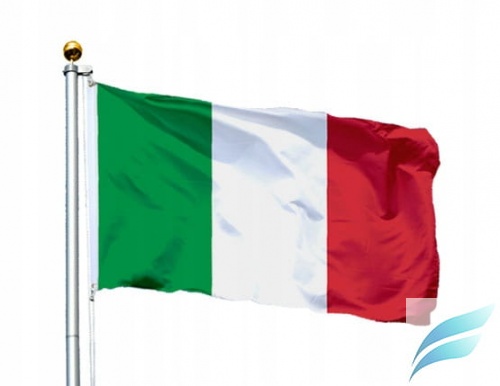 Najsłynniejsze zabytki we Włoszech:Krzywa wieża w Pizie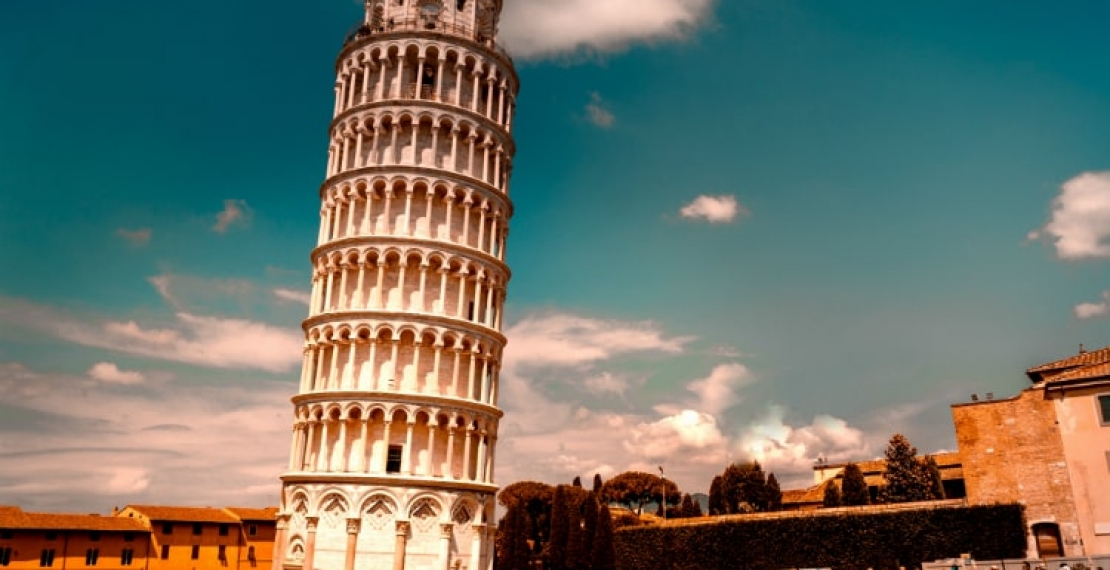 Koloseum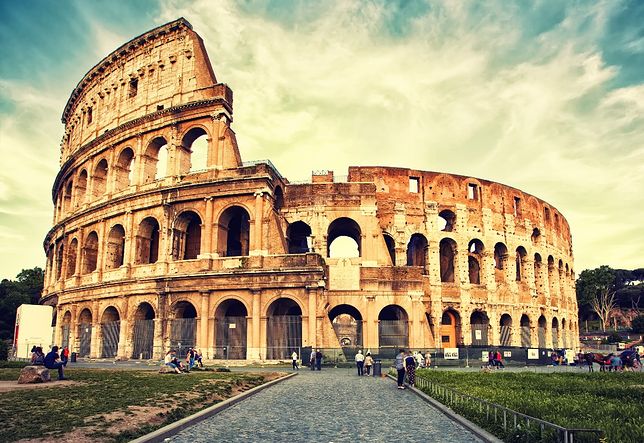 Charakterystyczne dania włoskiej kuchni:PizzaRissotoMakaron „Spaghetti”Kawa cappuccinoLodyProszę o obejrzenie z dzieckiem krótkiego filmiku przedstawiającego Włochy.https://www.youtube.com/watch?v=8nt5u_vHU-I„Malujemy muzykę” – zabawa plastyczna do utworu włoskiego kompozytora L. Boccherini  „Minuetto”. Dziecko maluje farbami do słuchanej muzyki na dużych arkuszach papieru 
( można na mniejszej kartce, jeśli nie mamy dużego arkuszu), a następnie  interpretuje swoje dzieło, opowiadając o nim.https://www.youtube.com/watch?v=kSE15tLBdso„Włoski makaron”- proszę, aby dziecko lepiło makaron z plasteliny lub modeliny (może zrobić własne spaghetti plastelinowe ) – rozwijanie sprawności manualnej.Proszę o wysłuchanie i obejrzenie krótkiej piosenki o Włoszech. https://www.youtube.com/watch?v=a40KoaI3iuA